Rekomenduojamos knygos Leidyklos „Nieko rimto“ skaitymo konkursuiAutoriusKnygos pavadinimasPerskaičiauEd ClarkePaslaptingas drakonasKristina OhlssonHester Hilo paslaptisLaura OwenPirmyn, Vine!Kate DiCamilloJei ne Vinis DiksisJohanna SpyriHeida. 1 dalisNeringa VaitkutėKlampynių kronikosNeringa VaitkutėKlampynių kronikos. 2 Neramios dienosAntje BabendererdeIndigo vasaraAlex T. SmithKlodas kaimeMark TwainTomo Sojerio nuotykiaiJules VerneAplink Žemę per 80 dienųKimberly Brubaker BradleyKaras, išgelbėjęs mano gyvenimąKimberly Brubaker BradleyKaras, kurį galiausiai laimėjauKenneth OppelPusiau brolisIgnė ZarambaitėJuodavandeniaiKatherine PatersonVisai kaip žvaigždėsKatherine PatersonTiltas į TerabitijąJules VerneKelionė į Žemės centrąEmmi ItärantaVandens skonisOtfried PreußlerKrabatas, arba treji metai užburtame malūneOtfried PreußlerPlėšikas HocenplocasDavid AlmondDangaus akysGendrutis MorkūnasBlusyno pasakojimaiMeg RosoffTaip dabar ir gyvenuSonya HartnettNekviestas svečiasFrances Hodgson BurnettPaslaptingas sodasKelly BarnhillRaganos sūnusGendrutis MorkūnasIš nuomšiko gyvenimoRobert Louis StevensonLobių salaClare VanderpoolLaivavedys ErlisKatherine RundellStoglaipiaiVince VawterLaikraščių berniukasAnnie M. G. SchmidtMinusėLewis CarrollAlisa Stebuklų šalyjeLewis CarrollAlisa Veidrodžio karalystėjeJana BauerRaganiukė Gūdžiojoje giriojeKenneth GrahameVėjas gluosniuoseGendrutis MorkūnasVelniškai karštos atostogosL. Frank BaumNuostabusis Ozo šalies burtininkasJ. M. BarriePiteris Penas ir VendėSonya HartnettSidabrinis asiliukasE. B. WhiteŠarlotės voratinklisE. B. WhiteStiuartas LitlisE. B. WhiteGulbės trimitasKate DiCamillo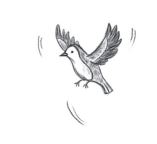 Tigro šuolisKate DiCamillo Pasaka apie Desperą